Pressemitteilung: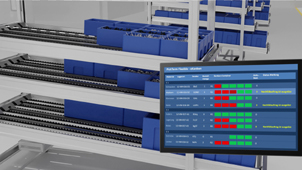 SEKAN erkennt die Anzahl der Behälter im Durchlaufkanal und fordert bei Bedarf automatisch Nachschub an. Quelle: KBS. Das Bild steht unter www.logpr.de zum Herunterladen bereit.Elektronische Nachfüllsteuerung mit SEKAN:
KBS: E-Kanban System für die automatische NachschubsteuerungFreiburg, 10. April 2024 – Die KBS Industrieelektronik GmbH hat mit SEKAN ein E-Kanban System für die automatische Nachschubsteuerung an Montage- und anderen Arbeitsplätzen mit Durchlaufkanälen entwickelt. SEKAN ist ein spezielles Sensormodul für E-Kanban Anwendungen, das zur Überwachung des Materialnachschubs eingesetzt werden kann. Sobald eine definierte Mindest-Anzahl an Behältern im Regal erkannt wird, wird ein erforderlicher Behälter-Nachschub automatisch an das überlagerte System gemeldet. Mit SEKAN stehen alle wichtigen Materialien bedarfsgerecht am vorgesehenen Produktionsort bereit. Im Vergleich zum traditionellen Kanban ermöglicht die SEKAN-Lösung die vollständige Überwachung des Kanban-Prozesses mit automatischer Bedarfsmeldung in Echtzeit. Eine Integration in bestehende Kanban-Systeme, auch in Kombination mit einem Pick-by-Light oder Put-to-Light System von KBS, ist nahtlos möglich.Durch SEKAN können Stillstandzeiten durch fehlendes Material am Montageplatz ausgeschlossen werden. Aufgrund der automatischen Bedarfsmeldung an das ERP-System wird der Nachfüllprozess zudem deutlich beschleunigt. Es handelt sich somit um eine automatische Material-Nachschubüberwachung. Bei kartenbasierten Kanban-Systemen erfolgt die Nachschubanforderung hingegen manuell.Für den digitalen Nachfüllprozess ist pro Durchlaufregal nur ein einziger SEKAN-Sensor erforderlich. Bis zu einer Regaltiefe von 4 m garantiert das System eine zuverlässige Füllstandmessung.Das Unternehmen KBSKBS Industrieelektronik GmbH ist ein mittelständisches Unternehmen für Automatisierungstechnik und Elektronikentwicklung. Seit über 40 Jahren entwickelt und produziert das Unternehmen elektronische Kommissionier-Systeme (Hard- und Software) für Handel und Industrie, mit Schwerpunkt auf Pick-by-Light Technologie. KBS Systeme werden weltweit in den unterschiedlichsten Branchen wie Automotive, Handel, E-Commerce, Logistik u.v.w. zur Optimierung von Lager- und Fertigungsprozessen eingesetzt.UnternehmenskontaktKBS Industrieelektronik GmbHBurkheimer Straße 10 • 79111 FreiburgTelefon: 0761 45 255 - 0 • Fax: 0761 45 255 - 90E-Mail: info@kbs-gmbh.de • Internet: www.kbs-gmbh.dePressekontaktMichael Weiser - VertriebsleiterTelefon: 0761 – 45 255 - 50 • Fax: 0761 45 255 – 90   E-Mail: m.weiser@kbs-gmbh.deTanja Grönewald - MarketingTelefon: 0761 – 45 255 - 50 • Fax: 0761 45 255 – 90  E-Mail: marketing@kbs-gmbh.deAbdruck honorarfrei – Belegexemplar erbeten